UNIVERSIDAD DE PUERTO RICORECINTO DE RIO PIEDRASFACULTAD DE EDUCACION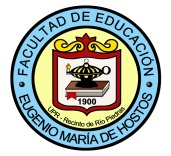 Bachillerato en Artes en Educación Secundaria  ENSEÑANZA DE INGLES A HISPANOPARLANTES*Los estudiantes serán ubicados en estos cursos de acuerdo a la puntuación de aprovechamiento en el College Board.** Requisito de Certificación de Maestros del DE (Reglamento 2012)Total 128 créditos												2012-2015B.A. Educación SecundariaENSEÑANZA INGLES A HISPANOPARLANTES42 crs	Cursos de Educación General6	Español*6	Inglés*6	Ciencias Sociales	6	Ciencias Naturales  (3 crs en CIBI y  3 crs en CIFI) 3	Pensamiento Lógico Matemático6 	Humanidades6	Literatura3	Arte41 crs	Cursos Medulares3	FAED 4001, 4002, 4003			Seminario Reflexivo I, II, III3	EDFU 3011					Fundamento del Desarrollo Humanos3	EDFU 3012					Fundamentos de la psicología educativa3	EDFU 3007					Fundamentos Sociales de la Educación3	EDFU 4007					Principios de Investigación3	EDFU 4019					Fundamentos Filosóficos de la Educación3	EDFU 3013					Evaluación del Aprendizaje3	EDES 4006					Naturaleza y Necesidades de los Educandos Excepcionales3	TEED 3018					Integración de la tecnología y el uso de la computadora en el currículo del nivel secundario3	HIST _____				Historia de Puerto Rico4	EDPE 4359					Práctica en Enseñanza de Inglés en el Nivel Secundario4	EING 4020					Métodos para la Enseñanza del Inglés como segundo idioma en la Educación Secundaria3	HIST**					Electiva en Historia de Estados Unidos39 crs	Cursos de Concentración 3	EING 4006					Enseñanza del Inglés a hispanoparlantes3	EING 4018					Lingüística y la enseñanza de la lectura3 	EING 4045					La enseñanza de la escritura del inglés3	EING 4046					Assessment del aprendizaje del inglés 2do idioma3	EING 4005					Literatura para adolecentes3	INGL 4206	ó 4207    ó 4236			Gramática inglesa3	EING 4035					La enseñanza de la lectura en ESL nivel secundario6	INGL _____				Cursos de comunicación escrita en inglés (Nivel V ó más)3	INGL _____				Cursos de comunicación oral (Nivel V ó más)3	INGL _____				Cursos de Shakespeare3	INGL _____				Electiva dirigida en Inglés (Nivel V ó superior) Literatura, Lingüística, Gramática3	________					Curso de Literatura en Inglés (Nivel  V ó más) 6 crs	Electivas Libres128	Total de créditos*	Los estudiantes serán ubicados en estos cursos de acuerdo a la puntuación de aprovechamiento en el College  Board en español e inglés.**	Requisito Certificación de Maestros del DE (Reglamento 2012)Además de la preparación académica y profesional requerida, así como otros requisitos, se ha propuesto que todo aspirante deberá tener un índice académico general y de concentración, según se indica a continuación:Revisado 2012-2015CréditosCursos RequeridosCursos RequeridosCursos RequeridosPre-RequisitosPRIMER AÑOPRIMER AÑOPRIMER AÑOPrimer SemestrePrimer SemestrePrimer Semestre3ESPA*Español Básico IEspañol Básico I3INGL*Inglés Básico IInglés Básico I3EDFU 3011Fundamentos del Desarrollo HumanoFundamentos del Desarrollo Humano3CIBICiencias BiológicasCiencias Biológicas3HUMAHumanidadesHumanidades3____ArteArteSegundo SemestreSegundo SemestreSegundo Semestre3ESPA*Español Básico IIEspañol Básico II3INGL*Inglés Básico IIInglés Básico II3CIFICiencias FísicasCiencias Físicas3CISO 3121Ciencias SocialesCiencias Sociales3HUMAHumanidadesHumanidades3EDFU3012Fundamentos de la Psicología EducativaFundamentos de la Psicología EducativaEDFU30111FAED 4001Seminario Reflexivo Profesional ISeminario Reflexivo Profesional IConcurrente EDFU 3012SEGUNDO AÑOSEGUNDO AÑOSEGUNDO AÑOPrimer SemestrePrimer SemestrePrimer Semestre3EING 4006Enseñanza inglés a hispanoparlantesEnseñanza inglés a hispanoparlantes3INGL ___Curso de comunicación escrita en inglés (Nivel V ó más)Curso de comunicación escrita en inglés (Nivel V ó más)3INGL ____Cursos de Comunicación oral en inglés (Nivel V ó más)Cursos de Comunicación oral en inglés (Nivel V ó más)3EDFU 3007Fundamentos sociales de la EducaciónFundamentos sociales de la Educación3CISO 3122Ciencias SocialesCiencias SocialesSegundo SemestreSegundo SemestreSegundo Semestre3INGL ____Curso comunicación escrita en inglés (Nivel V ó más)Curso comunicación escrita en inglés (Nivel V ó más)3____Electiva libreElectiva libre3TEED 3018Integración de la tecnología y el uso de la computadora en el currículo del nivel secundarioIntegración de la tecnología y el uso de la computadora en el currículo del nivel secundario3EDFU 4019Fundamentos Filosóficos de la EducaciónFundamentos Filosóficos de la Educación3_____Pensamiento Lógico MatemáticoPensamiento Lógico Matemático3EDES 4006Naturaleza y necesidades de los educandos excepcionalesNaturaleza y necesidades de los educandos excepcionalesTERCER AÑOTERCER AÑOTERCER AÑOPrimer SemestrePrimer SemestrePrimer Semestre3EING 4018Lingüística y enseñanza de la lecturaLingüística y enseñanza de la lecturaEING 40063INGL ____Literatura en inglés (Nivel V ó más)Literatura en inglés (Nivel V ó más)3EDFU 4007Principios de InvestigaciónPrincipios de Investigación3EDFU 3013Evaluación del AprendizajeEvaluación del AprendizajeEDFU 3011 y EDFU 30123INGL 4206  ó 4207  ó  4236Curso en gramática inglesaCurso en gramática inglesa3INGL ____Electiva dirigida inglés (Nivel V ó más)Electiva dirigida inglés (Nivel V ó más)Segundo SemestreSegundo SemestreSegundo Semestre3EING 4046Assessment del aprendizaje del inglésAssessment del aprendizaje del inglésEDFU 3013, EING 4006 y EING 40183EING 4045Enseñanza de la escritura del inglésEnseñanza de la escritura del inglésEING 4006 y EING 40183____LiteraturaLiteratura3EING 4035Enseñanza de la lectura en ES L-Nivel SecundarioEnseñanza de la lectura en ES L-Nivel SecundarioEING 4006 y EING 40183EING 4005Literatura para adolescentesLiteratura para adolescentesEING 4006 y  EING 4018 CUARTO AÑOCUARTO AÑOCUARTO AÑOPrimer SemestrePrimer SemestrePrimer Semestre3__________Literatura3HISTHISTHistoria de Puerto Rico41EING 4020FAED 4002EING 4020FAED 4002Metodología  para la Enseñanza del inglés como segundo idioma en la Escuela Secundaria.  (Es requisito asistir a Zona de Talleres de Escritura)Seminario Reflexivo Profesional IIEl  85% cursos concentración  aprobados con C ó más, cursos medulares/profesionales,  de educación general,  FAED 4001 y 4002.Concurrente con Eing 40203INGL ____INGL ____Curso de Shakespeare3HIST** _____HIST** _____Electiva en Historia de Estados UnidosSegundo SemestreSegundo SemestreSegundo Semestre41EDPE 4359FAED 4003Práctica en Enseñanza de Inglés en el Nivel SecundarioSeminario Reflexivo Profesional IIIPráctica en Enseñanza de Inglés en el Nivel SecundarioSeminario Reflexivo Profesional IIIEING4020 y el 95% de los curcos aprobadosConcurrente con Edpe 4359 (Prerrequisitos: FAED 4001 y FAED 4002)3_____Electiva LibreElectiva LibreAÑO ESCOLARINDICE ACADEMICO GENERAL Y DE CONCENTRACION O ESPECIALIDAD (ESCALA 0.00 – 4.00)2009 hasta el 30 de junio de 20132.501 de julio 2013 hasta el 30 de junio 20162.801 de julio 2016 EN ADELANTE3.00